Name: Ezenwa Ekene BenedictDepartment: Chemical EngineeringCourse: MATHS 104MATRIC NO: 19/ENG01/006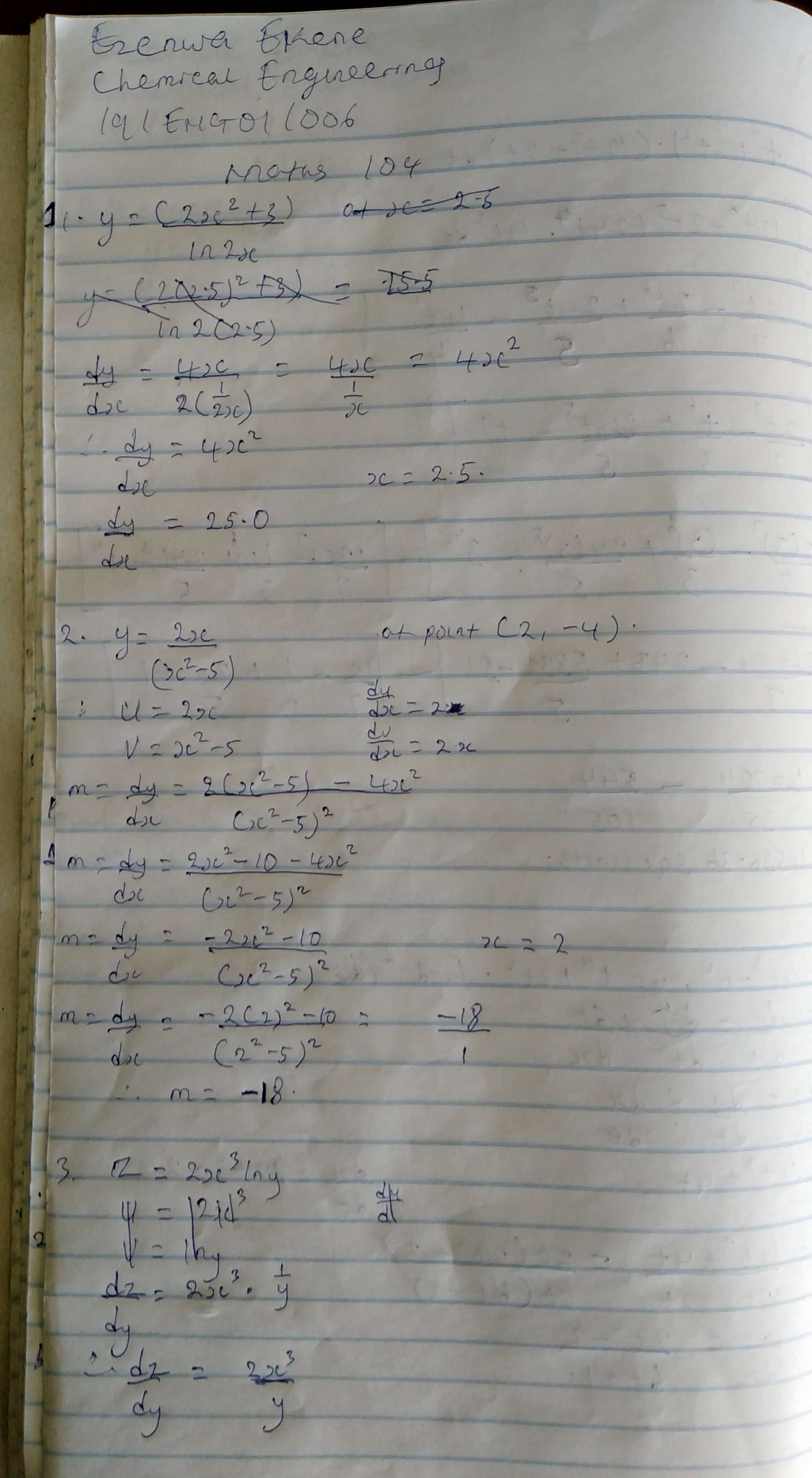 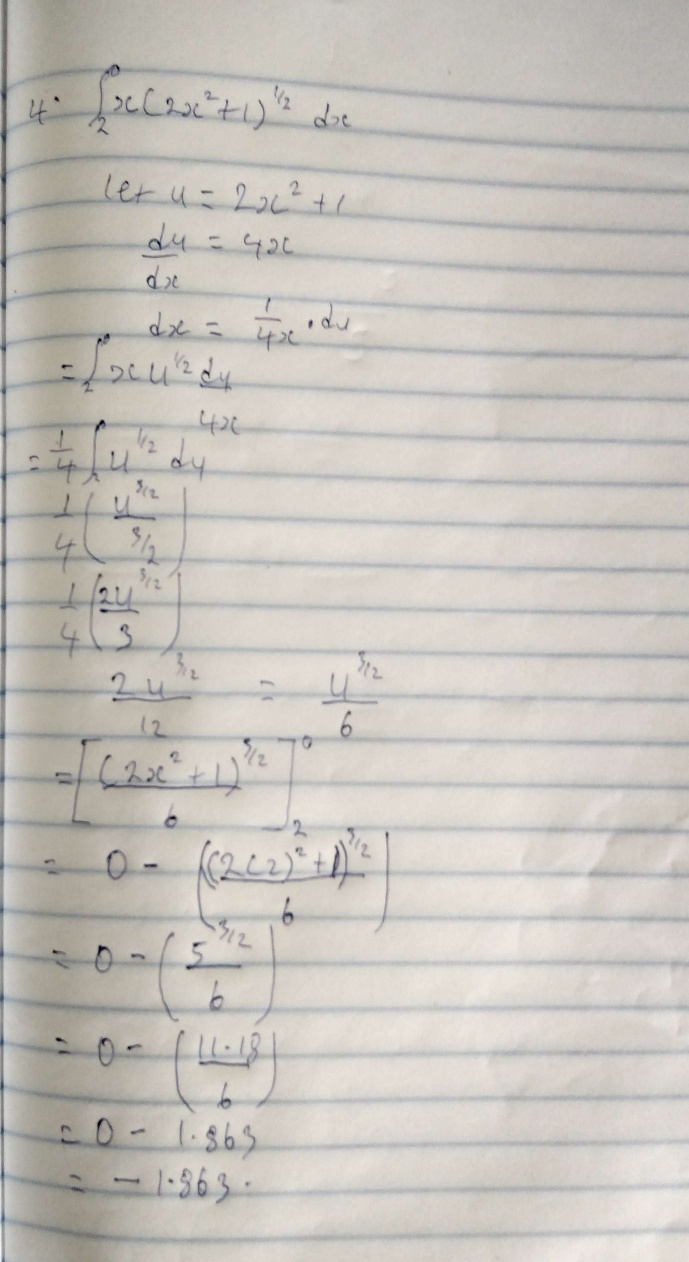 